DIEU RESTE LE MÊME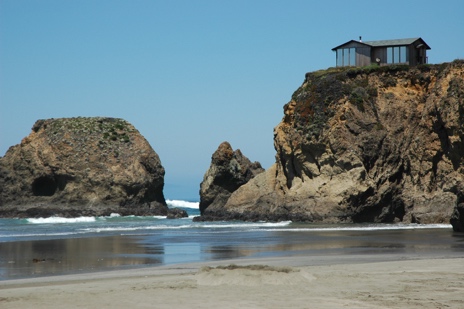 LOUANGE:Hébreux 13. 8 ; Ésaïe 41. 4 ; Ephésiens 4. 10 ; Apocalypse 1.8CONFESSION DES PECHES:Romains 3. 30 RECONNAISSANCE:Romains 10. 12-13Notes personnelles:INTERCESSION:Ésaïe 46.4Notes personnelles: